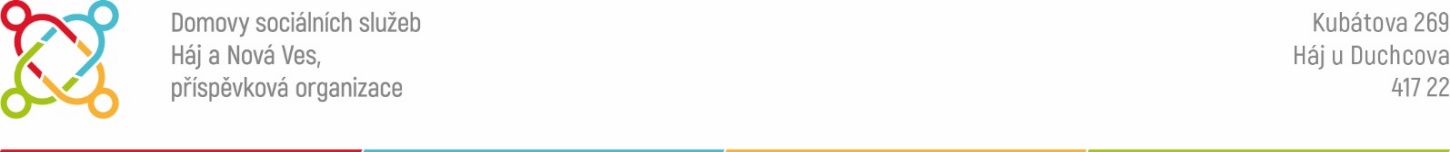 VYJÁDŘENÍ LÉKAŘEo zdravotním stavu zájemce o poskytnutí sociální službyJméno a příjmení zájemce o službu:                            	 Datum narození:Bydliště:Anamnéza - popište pouze údaje podstatné pro poskytování sociální služby (rodinná, osobní):Objektivní nález:Duševní stav (popř. projevy narušující kolektivní soužití):Je schopen pobývat v otevřeném kolektivním zařízení  ANO          NE, důvod:Diagnóza (česky):Jiné údaje:Další informace:Je schopen chůze bez cizí pomoci	 ANO	 NEJe upoután trvale na lůžko 		 ANO	 NEJe schopen chůze: 	s holí		 ANO	 NE			s chodítkem	 ANO	 NEPohybuje se na invalidním vozíku		 ANO	 NEJe schopen se sám: 	najíst		 ANO	 NE			vykoupat	 ANO	 NE			obléci		 ANO	 NE			obout		 ANO	 NEInkontinence 				 ANO → trvalá		 občasná	 v noci					 NE	 Potřebuje lékařské ošetření:		 ANO → trvale		 občas					 NEAgresivní projevy v chování	 ANO, popište……………………………………………………………………………….	                                                                NEPotřebuje zvláštní péči? Jakou?Datum, podpis a razítko lékaře:         Vzhledem k tomu, že jsou zde uváděny citlivé údaje, prosíme žadatele o zaslání vyjádření lékaře k rukám sociálního pracovníka nebo o osobní doručení této zprávy v zalepené obálce s nadepsaným určením – lékařské vyjádření pro sociálního pracovníka.